VANEBRYDERNE Hedensted– forår – hold 1. Spettrupvej 7 B, 8722 Hedensted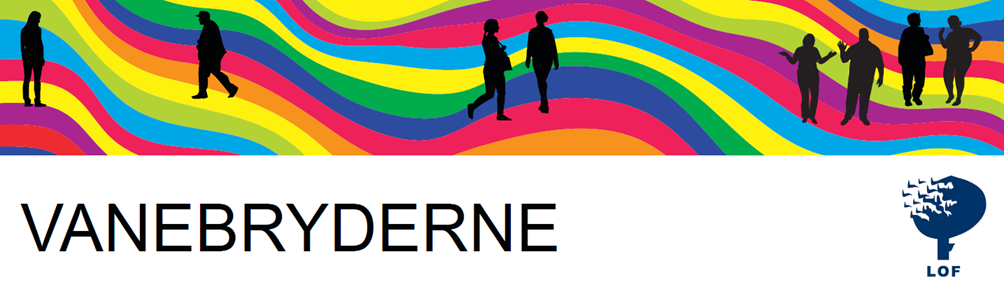 Lokal kursusleder: Maiken Lundgaard, yogaunderviser, 29933926, heder@privat.dkLOF Trekanten: Merethe Højgaard. skoleleder, 30713701, trekanten@lof.dkKursusudvikler: Dorthe Lykke Olesen, Udviklingskonsulent LOF´s landsorganisation. 40213473,  dlo@lof.dk. Hjemmeside: www.lof.dk/vanebryderneVersion: 27. marts 2019Modul/ugerMødegange/datoStedEkstra undervisereIndholdBemærkningerModul 1 Uge 13-141. torsdag den 28/3 kl. 17.00-19.45Mødelokale Om at bryde vaner foredrag v. Bjarne PlatzVanebrydertrappen v. Dorthe Lykke OlesenIntroduktion til kurset VanebryderneForventningsafstemningMotivationsforedragVanebrydertrappen Motion: Træningselastik introduceresMad: Madpakke*=direkte deltagerbetaling til madværksted kr. 100.Betales v. 2. møde-gang.Modul 1 Uge 13-142. torsdag den 4/4 kl. 17.00-19.45Mødelokale + køkken Motivation – Mål og motiver samt fokus på dagens første måltider.Motion: Cirkeltræning m. elastikøvelserMad: Den sunde smørrebrød**=direkte deltagerbetaling til madværksted kr. 100.Betales v. 2. møde-gang.Refleksions uger Uge 15-16Inspiration til gågrupper og motion i det friHjemmeopgave med motivationsøvelserModul 2Uge 17-183. torsdag den 25/4Kl. 17.00-19.45Mødelokale Træningssted til Yoga (måtter) kl. 18.45Motion: Introduktion til YogaMad: MadpakkeMotivation: GruppeøvelserModul 2Uge 17-184. torsdag den 2/5Kl. 17.00-19.45MødelokaleOplæg v. diætist fra Hedensted Kommunekl. 17-18Motivation: Viden om mad v. diætistMotion: ElastiktræningMad: De sunde snacks*Refleksions uger Uge 19-20Selvorganiseret træning – gerne i grupperHjemmeopgave med motivationsøvelserModul 3Uge 215. torsdag den 23/5Kl. 17.00-19.45Mødelokale + køkken 	Motivation: VanebrydertrappenMotion: UdendørstræningMad: Groft og grønt*Refleksions ugeUge 22Fx SelvtræningHjemmeopgaveModul 4Uge 236. torsdag den 6/6Kl. 17.00-19.45Mødelokale + køkken 	Motivation: Vanebrydertrappen – fokus på fremdrift og resultater.Motion: UdendørstræningMad: Madpandekager*Refleksions ugeUge 24Selvtræning HjemmeopgaveModul 5Uge 257. torsdag den 20/6Kl. 17.00-19.45Motivation: Vejen videreMotion: UdendørsMad: Fællesspisning –  fx den grønne buffet udendørs*Evaluering